附	件影片《一山之隔》观影信息表请各单位根据通知，组织观看电影《一山之隔》。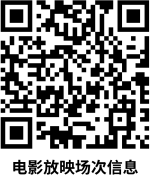 